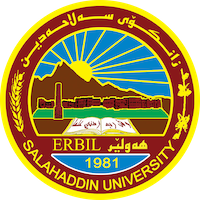 Academic Curriculum Vitae Personal Information: Education:Employment:Qualifications Expertise in my subject, published research and willingness to participate at professional conferences, capability to work as part of a team, speaking Kurdish, Arabic, English Languages. Teaching experience:Research and publicationsConferences and courses attendedVLTAL Conference 2014, second conference of the humanity faculty inZakho. 2018, FSIC –ELC  2018, ICELC in Koya university 2019, 12 VESAL Conference 2022,       KELTPN   2012, IIF Conference 2013,TKT Module Two 2013,Kurd History  2013,4TH VISIBLE conference 2013,  IJAS Academic conference 2013, 6 th  Visible conference  2015,VESAL  Conference 2016,Interdisciplinary conference “ Human Rights and Violence and Dictatorship”  Gidansk 2015,Workshop in Curriculum Development Salahaddin University  2009.Professional Memberships Member of the examining committees of many PhD dissertations and MA theses.Professional Social Network Accounts:Name: Suhayla Hameed MajeedDate of birth: 1957Date of birth: 1957Date of birth: 1957Nationality: KurdishNationality: KurdishSex: FemaleSex: FemaleSex: FemaleMarital status:SingleTelephone   Telephone   Telephone      E-mail   E-mail   E-mail   E-mail   E-mail075046285130750462851307504628513    Suhayla.majeed 01 @gmail.com    Suhayla.majeed 01 @gmail.com    Suhayla.majeed 01 @gmail.com    Suhayla.majeed 01 @gmail.com    Suhayla.majeed 01 @gmail.comCertificateField of SpecializationName of InstitutionAverageDate ReceivedPhDPragmaticsCollege of  of Salahaddin2007MAPhonetics + Linguistics of / 76.661987BAEnglish LanguageCollege of Education/Mosul University79.30131980Master thesis (MA) title: The Role of Intonation in Grammar with Reference to English and Kurdish  Doctoral dissertation (PhD) title: Context-Dependent Set Expressions in English Master thesis (MA) title: The Role of Intonation in Grammar with Reference to English and Kurdish  Doctoral dissertation (PhD) title: Context-Dependent Set Expressions in English Master thesis (MA) title: The Role of Intonation in Grammar with Reference to English and Kurdish  Doctoral dissertation (PhD) title: Context-Dependent Set Expressions in English Master thesis (MA) title: The Role of Intonation in Grammar with Reference to English and Kurdish  Doctoral dissertation (PhD) title: Context-Dependent Set Expressions in English Master thesis (MA) title: The Role of Intonation in Grammar with Reference to English and Kurdish  Doctoral dissertation (PhD) title: Context-Dependent Set Expressions in English Job TitlePlace of WorkDateDateName of InstitutionJob TitlePlace of WorkFromToName of InstitutionHead of research unit20082010Head of English Dept.20012004Rapporteur19912001Title of Course     Linguistics     Vocabulary      Linguistics         Morphology           Level     Third year   First Year   Third Year Third YearDateDateName  of InstitutionSalahaddin University=Salahaddin UniversityTitle of Course     Linguistics     Vocabulary      Linguistics         Morphology           Level     Third year   First Year   Third Year Third YearFrom20192013            2010            2008  To                     2021         2018        2013                      2010                   Name  of InstitutionSalahaddin University=Salahaddin UniversityGrammarSecond year classes20072008General EnglishMa/Non-Department19992005PhoneticsBA/English Dept.19912005LiteratureFirst Year Classes19921993Title of PaperPlace of PublicationDate of PublicationDate of PublicationThe Attitudinal meaning of Intonation in Kurdish.Zanko journal/Erbil19931993Adjective-Noun Concord in the performance of the undergraduate students.Baghdad University College of Education Ibin-Rushid1998200319982003Assimilation in Kurdish   Vowel length in Kurdish                                                                                                             Error analysis of Kurdish learners of English at University level and their Pedagogical implications   Apsycholinguistic analysis to king  Henry viii's selected poems and lyrics  Lexical change in English:a case of   tracing ten words   Metaphorical Expressions in a cat in the  rain Hills like white Elephants and a rose for Emily with reference  to Gender Issues   The misuse of synonymous verbs by Kurdish learners of English language .A case of six verbs.   The use of reference in Pinter’s The Room   Manifestations of politeness in Shakespeares Twelfth Night.   Evaluation of the EFL Learners' pragmatic competence of using speech  acts :   a case study.                      Narrative  Structure in O' Henry's a  strange story  and  the Ransom Red chief : A Labovian Approach.  The Semantics and Pragmatics                                                                                                   of Lexical Items in English.    Teaching Idiomatic Expressions    Through the film" The Holliday"'. Deictic Elements inTheArchetypal   poetry: Thomas love peacock’s war    song.                                                                      Cultural contact with reference to the impact of Turkish language on Kurdish communities. A Pragmatic Analysis of some Quranic Verses in the Light of Grice’s Cooperative Principle.      Who is an ideal teacher in students’ perspective ? is an ideal teacher born or made ?                                                                                      A STYLISTIC ANALYSIS OF Langston Hughes selected poems .   Speech act analysis of David Mamet’s American Buffalo.    The  analysis of social deixis in a Night  in Khanzad’s life.      A semantic analysis to  Carroll’s novel  Alice in wonderland.   Afunctional analysis of verbal    communicative expressions  in Kurdish    and English.                                              Qalai zanist     2018                                                                                                                  Zanko journal                               Zanko journal                       Al-ustath journal                                    Al-ustath journal                        Koya journal                            IJTRA                        2016             Zanko journal                         2020                                  Zanko journal                                                                    Zanko journal                                                                                                 Rapareen journal                                                                      Koya journal                   2014                                               Koya journal                           2013                        INTED          Koya journal                                        2014Koya journal                                    2015JUHD                                       2020Qalai zanist journal                                     2019Zanko journal                                            2019                                                                                                                                                                                                                                                                                                                                                                                                                                                                                                                                                 Qalai zanist                                         2018Zanko journal                    20192009        20092009        2017            2016             20162014201320132019